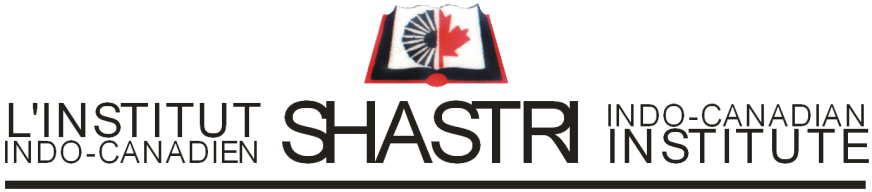 SHASTRI MEMBERSHIP DEVELOPMENT GRANT (SMDG) 2020-21FINANCIAL REPORTNote: Please Complete The Following Financial Report Detailing All Your Expenses As Part Of This Grant.Personal Details:Personal Details:First Name of Applicant: : Title : Institution: Surname: Gender: M/F Applicant’s Mailing Address: Telephone: Mobile (if preferred): Fax: E-mail: Name of the Event: Date: Venue: Number of participants: Types of Participants (i.e. academia, students, communities, government, etc.): Name of the Event: Date: Venue: Number of participants: Types of Participants (i.e. academia, students, communities, government, etc.): a. Please describe briefly the activities conducted as part of this grant (500 words). a. Please describe briefly the activities conducted as part of this grant (500 words). b. Was this event successful in achieving the intended objectives and how? (300 words) b. Was this event successful in achieving the intended objectives and how? (300 words) c. Enlist the possibilities wherein the event could  promote SICI in your organization? (100 words)c. Enlist the possibilities wherein the event could  promote SICI in your organization? (100 words)d. Please indicate future plans (if any) based on the experience of this event. d. Please indicate future plans (if any) based on the experience of this event. e. Please provide your feedback (if any) on the SMDG grant. e. Please provide your feedback (if any) on the SMDG grant. Description of items (expenses) Amount Total Expenses Funds received by the Shastri Institute 